Klasa: 400-05/24-01/2Ur.broj: 238-31-19-02/01-24-1OBRAZLOŽENJE OSTVARENJA PRIHODA I PRIMITAKA, RASHODA I IZDATAKA PRORAČUNA OSNOVNE ŠKOLE VUKOVINA ZA RAZDOBLJE OD 01.01.-31.12.2023. UVODZakonom o proračunu („Narodne novine“ broj 144/21) propisana je obveza sastavljanja i podnošenja godišnjeg izvještaja o izvršenju proračuna na donošenje upravljačkom tijelu proračunskog korisnika.Pravilnikom o polugodišnjem i godišnjem izvještaju o izvršenju proračuna i financijskog plana (NN br. 85/23) propisuje se izgled, sadržaj, obveznici primjene, načini i rokovi podnošenja, donošenja i objave polugodišnjeg i godišnjeg izvještaja o izvršenju proračuna i financijskog plana. Godišnji izvještaj o izvršenju proračuna sastavlja se za razdoblje od 1.siječnja do 31. prosinca proračunske godine. Škola izrađuje godišnji izvještaj o izvršenju proračuna i dostavlja ga Školskom odboru na usvajanje do 31.ožujka tekuće godine, te zatim Upravnom odjelu za predškolski odgoj, školstvo i društvene djelatnosti najkasnije do 31. ožujka tekuće godine. Upravni odjel za predškolski odgoj, školstvo i društvene djelatnosti dostavlja prijedlog godišnjeg izvještaja o izvršenju Službi za financije do 15. travnja tekuće godine.Navedenim propisom utvrđeno je da godišnji izvještaj o izvršenju proračuna sadrži:Opći dioSažetak Računa prihoda i rashoda i Računa financiranjaRačun prihoda i rashoda i Račun financiranjaPosebni dioIzvještaj po organizacijskoj klasifikaciji i Izvještaj po programskoj klasifikacijiObrazloženje općeg dijelaPosebne izvještaje (ukoliko postoje)Izvještaj o korištenju proračunske zaliheIzvještaj o zaduživanju na domaćem i stranom tržištu novca i kapitala iIzvještaj o danim jamstvima i plaćanjima po protestiranim jamstvima.Sažetak Računa prihoda i rashoda i Računa financiranja sadrži prikaz ukupno ostvarenih prihoda i primitaka te izvršenih rashoda i izdataka na razini razreda ekonomske klasifikacije te razliku između ukupno ostvarenih prihoda i rashoda te primitaka i izdataka. Račun prihoda i rashoda sadrži prikaz prihoda i rashoda prema proračunskim klasifikacijama u izvještajima:Izvještaj o prihodima i rashodima prema ekonomskoj klasifikacijiIzvještaj o prihodima i rashodima prema izvorima financiranja i Izvještaj o rashodima prema funkcijskoj klasifikacijiRačun financiranja sadrži prikaz primitaka i izdataka prema proračunskim klasifikacijama u izvještajima:Izvještaj računa financiranja prema ekonomskoj klasifikaciji i Izvještaj računa financiranja prema izvorima financiranjaPosebni dio godišnjeg izvještaja o izvršenju sadrži dva izvještaja o izvršenju po proračunskim klasifikacijama:Izvještaj po organizacijskoj klasifikacijiIzvještaj po programskoj klasifikacijiIzvještaj po organizacijskoj klasifikaciji sadrži prikaz rashoda i izdataka proračuna iskazanih po organizacijskoj klasifikaciji.Izvještaj po programskoj klasifikaciji sadrži prikaz rashoda i izdataka iskazanih po organizacijskoj klasifikaciji, izvorima financiranja i ekonomskoj klasifikaciji, raspoređenih u programe koji se sastoje od aktivnosti i projekata.Obrazloženje općeg dijela godišnjeg izvještaja o izvršenju proračuna proračunskog korisnika sadrži:Obrazloženje ostvarenja prihoda i rashoda, primitaka i izdataka u izvještajnom razdobljuPrikaz ostvarenog manjka odnosno viška proračuna proračunskog korisnika
Izvještaj o izvršenju financijskog plana pokazuje izvršenje ili ostvarenje financijskog plana, odnosno pokazuje jesu li sredstva utrošena u skladu s financijskim planom. Shodno tome, temelj za izradu izvještaja o izvršenju financijskog plana jest financijski plan izrađen u skladu sa zakonskim i pod zakonskim aktima.OPĆI DIO U razdoblju od 01.01. do 31.12.2023. ostvareni su ukupni prihodi i primici Proračuna Osnovne škole Vukovina u iznosu od 2.434.840,23 eur ili 91,55% godišnjeg plana, a ukupni rashodi i izdaci ostvareni su u iznosu od 2.456.682,05 eur ili 92,09% od godišnjeg plana. Iz navedenog proizlazi  da je u razdoblju od 01.01. do 31.12.2023. godine ostvaren manjak prihoda i primitaka tekućeg razdoblja u iznosu 21.841,82 eur, a koji sa manjkom iz prethodnih godina od 51.190,81 eur čini ukupan manjak prihoda i primitaka u iznosu 73.032,63 eur.Manjak prihoda poslovanja ostvaren je kao rezultat manje ostvarenih prihoda poslovanja u odnosu na izvršene rashode u tekućoj 2023. godini.Manjak prihoda od nefinancijske imovine rezultat je manje ostvarenih prihoda iz izvora opći prihodi i primitci.Svi prihodi iz izvora opći prihodi i primitci se računovodstveno evidentiraju u trenutku podmirenja obveze dok se trošak evidentira u trenutku nastanka događaja, te je zbog toga, a prema Okružnici Ministarstva financija iz 2015. godine evidentiran metodološki manjak koji se pokrio u siječnju 2024. godine.U tablici broj 1. dan je skraćeni prikaz ostvarenja prihoda/primitaka i rashoda/izdataka Proračuna Osnovne škole Vukovina za 2023. godinu u odnosu na tekući plan i izvršenje za izvještajno razdoblje prethodne godine.Tablica 1.U tablici broj 2. dan je pregled ostvarenih prihoda i primitaka Proračuna Osnovne škole Vukovina prema ekonomskoj klasifikaciji za razdoblje od 01.01. do 31.12.2023. u odnosu na godišnji plan i izvršenje za izvještajno razdoblje prethodne godine.Tablica 2.Prihodi poslovanjaPrihodi poslovanja realizirani su u iznosu 2.434.840,23 eur ili 91,57% u odnosu na plan, a u odnosu na izvršenje za izvještajno razdoblje prethodne godine veći su za 17,13%.Prihode poslovanja čine :pomoći iz inozemstva i od subjekata unutar općeg proračuna,prihodi od upravnih i administrativnih pristojbi, pristojbi po posebnim propisima i naknada,prihodi od prodaje proizvoda i robe te pruženih usluga i prihodi od donacija,prihodi iz nadležnog proračuna i od HZZO-a temeljem ugovornih obvezaprihodi od prodaje proizvedene dugotrajne imovine
63 Prihodi pomoći iz inozemstva i od subjekata unutar općeg proračuna realizirani su u iznosu 1.887.959,64 eur ili 91,12% u odnosu na tekući plan. Prihodi se odnosne na novčana sredstva kojima Ministarstvo znanosti i obrazovanja financira plaće djelatnika, mentorstva, udžbenike, lektiru, prehranu učenika i menstrualne higijenske potrepštine.Unutar tih prihoda nalaze se i prihodi od pomoći temeljem prijenosa EU sredstava iz kojih se financira školska shema voća, povrća te mlijeka i mliječnih proizvoda.65 Prihodi od upravnih i administrativnih pristojbi, pristojbi po posebnim propisima i naknada realizirani su u iznosu 14.096,42 eur ili 55,28% u odnosu na tekući plan.  Razlog tome je uvođenje besplatne prehrane za sve učenike što je rezultiralo smanjenjem uplata roditelja za prehranu.Prihode čine uplate roditelja za produženi boravak te prihodi od osiguravajućih društava na ime štete uzrokovane nepredvidivim događajima (npr. lom stakla).66 Prihodi od prodaje proizvoda i robe te pruženih usluga i prihodi od donacija realizirani su u iznosu 5.558,43 eur ili 51,95% u odnosu na tekući plan.  Prihode čine uplate korisnika za korištenje sportske dvorane, uplate za otkup starog papira te tekuće donacije fizičkih ili pravnih osoba, a koriste se najčešće za nabavu sitnog inventara/opreme kao i ostalih troškova prema iskazanim potrebama učitelja a u svrhu poboljšanja nastavnog procesa. Koriste se i za isplatu dnevnica učiteljima (npr. škola u prirodi, izvanučionička nastava).67 Prihodi iz nadležnog proračuna i od HZZO-a temeljem ugovornih obveza realizirani su u iznosu 527.225,74 eur ili 95,75% u odnosu na plan.Prihodi se odnose na sredstva u okviru općih prihoda i primitaka iz proračuna (do i iznad zakonskog standarda). Koriste se za isplatu plaća (za učiteljicu u produženom boravku i pomoćnike u nastavi), materijalna prava radnika (jubilarne nagrade, regres za korištenje godišnjeg odmora, solidarne pomoći za duže bolovanje radnika, božićnica, dar za djecu i sl.), nabavu radnih bilježnica i likovnih mapa, plaćanje režijskih troškova, komunalnih usluga, prijevoza učenika, uredskog materijala i dokumentacije, potrošnog materijala, sitnog inventara, opreme i slično.72 Prihodi od prodaje proizvedene dugotrajne imovine realizirani su u iznosu 0,00 eur dok su u istom razdoblju prošle godine iznosili 301,16 eur. Ti prihodi se odnose na otkupnu cijenu stanova na kojima postoji stanarsko pravo, te prodaje stanova u vlasništvu Grada Velika Gorica.U tablici broj 3. dan je prikaz izvršenih rashoda i izdataka Proračuna Osnovne škole Vukovina prema ekonomskoj klasifikaciji za razdoblje od 01.01. do 31.12.2023. u odnosu na godišnji plan i izvršenje za izvještajno razdoblje prethodne godine.Tablica 3.Rashodi poslovanjaRashodi poslovanja realizirani su u iznosu 2.405.604,05 eur ili 93,28% u odnosu na plan, a u odnosu na izvršenje za izvještajno razdoblje prethodne godine veći su za 17,79%. Rashode poslovanja čine:rashodi za zaposlenematerijalni rashodifinancijski rashodinaknade građanima i kućanstvima na temelju osiguranja i druge naknadeostali rashodi31 Rashodi za zaposlene realizirani su u iznosu od 1.733.134,43 eur ili 116,46% od tekućeg plana.Rashodi za zaposlene obuhvaćaju plaće, doprinose na plaće i ostale rashode (materijalna prava i naknade).Plaće su ostvarene u ukupnom iznosu od 1.433.060,98 eur, doprinosi na plaće u iznosu od 228.199,11 eur i ostali rashodi za zaposlene u iznosu od 71.874,34 eur.32 Materijalni rashodi realizirani su u iznosu od 588.334,24 eur ili 89,89% od planiranog iznosa, a odnose se na rashode za redovno poslovanje i rashode za izvršavanje programskih aktivnosti Osnovne škole Vukovina.Materijalne rashode čine:naknade troškova zaposlenima rashodi za materijal i energijurashodi za uslugeostali nespomenuti rashodi poslovanjaNaknade troškova zaposlenima ostvarene su u iznosu od 65.825,00 eur. Od toga je za naknade za prijevoz utrošeno 53.680,52 eur, za službena putovanja 10.129,80 eur, te za stručno usavršavanje djelatnika 2.014,68 eur.Rashodi za materijal i energiju izvršeni su u iznosu od 265.759,63 eur. Najveći dio odnosi se na rashode za materijal i sirovine u iznosu od 134.892,71 eur, zatim za energiju u iznosu 53.552,25 eur, uredski materijal i ostale materijalne rashode u iznosu 33.046,16 eur, materijal i dijelove za tekuće i investicijsko održavanje u iznosu 26.639,36 eur,  sitni inventar i auto gume 15.638,88 eur, te službena, radna i zaštitna odjeća i obuća u iznosu od 1.990,27 eur. Rashodi za usluge izvršeni su u iznosu 240.131,22 eur, a odnose se na usluge telefona, pošte i prijevoza 186.727,34 eur (najveći dio za usluge prijevoza učenika autobusom u/iz škole), za usluge tekućeg i investicijskog održavanja 29.929,79 eur, za komunalne usluge 15.737,79 eur, za zdravstvene i veterinarske usluge utrošeno je 5.045,64 eur, za ostale usluge 1.482,84 eur, za intelektualne i osobne usluge 742,35 eur, te za računalne usluge 465,47 eur.Ostali nespomenuti rashodi poslovanja izvršeni su u iznosu od 16.618,39 eur. Najveći dio ovih rashoda odnosi se na premije osiguranja 5.307,44 eur, na pristojbe i naknade u iznosu 5.193,77 eur, zatim na ostale nespomenute rashode poslovanja 5.011,82 eur, reprezentaciju 751,65 eur, članarine i norme 250,02 eur te troškove sudskih postupaka u iznosu 103,69 eur.34 Financijski rashodi izvršeni su u iznosu od 120,76 eur ili 54,89% od planiranog iznosa.Ostali financijski rashodi u iznosu 120,76 eur najvećim dijelom čine zatezne kamate iz poslovnih odnosa kao i zatezne kamate koje su isplaćivane prilikom obračuna i isplate plaće zaposlenicima škola prema sudskim presudama.37 Naknade građanima i kućanstvima na temelju osiguranja i druge naknade izvršene su u ukupnom iznosu od 82.653,93 eur ili 96,67% od godišnjeg plana.Naknade građanima i kućanstvima u naravi izvršene su u iznosu 82.653,93 eur, a odnose se na sredstva utrošena za nabavu radnih udžbenika, radnih bilježnica i ostalih nastavnih materijala kao i likovnih mapa za osnovnu školu.38 Ostali rashodi izvršeni su u iznosu od 1.360,69 eur ili 99,68% od tekućeg plana. Tekuće donacije iznose 1.360,69 eur, a sredstva su utrošena za nabavu menstrualnih higijenskih potrepština. Rashodi za nabavu neproizvedene dugotrajne imovine Rashodi za nabavu neproizvedene dugotrajne imovine realizirani su u iznosu 51.078,00 eur ili 57,55% u odnosu na tekući plan, a u odnosu na izvršenje za izvještajno razdoblje prethodne godine veći su za 6,47%. Rashode za nabavu nefinancijske imovine čine:rashodi za nabavu proizvedene dugotrajne imovine rashodi za dodatna ulaganja na nefinancijskoj imovini42 Rashodi za nabavu proizvedene dugotrajne imovine Za rashode za nabavu proizvedene dugotrajne imovine utrošeno je 23.303,20 eur ili 38,23% od godišnjeg plana. Rashodi za postrojenje i opremu izvršeni su u iznosu od 16.755,83 eur. Od toga, na uredsku opremu i namještaj odnosi se 8.835,24 eur, na uređaje, strojeve i opremu za ostale namjene odnosi se 6.494,30 eur te za sportsku i glazbenu opremu odnosi se 1.426,29 eur .Rashodi za knjige, umjetnička djela i ostale izložbene vrijednosti izvršeni su u iznosu od 6.547,37 eur. Sredstva se odnose na radne i višegodišnje udžbenike te lektirne naslove i druge knjige za potrebe školske knjižnice.45 Rashodi za dodatna ulaganja na nefinancijskoj imoviniRashodi za dodatna ulaganja na nefinancijskoj imovini izvršeni su u iznosu od 27.774,80 eur što je 99,91% u odnosu na tekući plan. Izvršena sredstva odnose se najvećim dijelom na radove na sanitarnim prostorijama za djelatnike.Rashodi se razlikuju prema izvorima financiranja: 1.1. Opći prihodi i primitci – prihodi dobiveni iz proračuna Grada Velike Gorice kao i decentralizirana sredstva za financiranje plaća učiteljice u produženom boravku, pomoćnika u nastavi kao i svih ostalih materijalnih troškova 3.2. Vlastiti prihodi – prihodi ostvareni od vlastite djelatnosti (najam dvorane, otkup starog papira)4.2. Prihodi za posebne namjene – prihodi od uplata roditelja za usluge produženog boravka, popravak tableta5.2. Pomoći – prihodi dobiveni od MZO za financiranje prehrane učenika, školske sheme, nabavu udžbenika, lektire, menstrualnih potrepština, razni materijalni troškovi za učenike iz Ukrajine, prihod od Zagrebačke županije za nabavu opreme, itd.6.2. Donacije – prihodi od fizičkih ili pravnih osoba koji se koriste za kupnju sitnog inventara, opreme te isplatu dnevnica učiteljima 
7.2. Prihodi od prodaje nefinancijske imovine i naknadne s naslova osiguranja – prihodi od osiguravajućih društava na ime štete uzrokovane nepredvidivim događajima9.2. Pomoći od Državne riznice – prihodi od MZO za isplatu plaća i ostalih materijalnih troškova zaposlenimaTablica 4.POSEBNI DIOProgram Javne potrebe u školstvu kojim se financira djelatnost Osnovne škole Vukovina, a provodi se kroz aktivnost – Djelatnost škola - do zakonskog standarda i aktivnost – Djelatnost škola - iznad zakonskog standarda, izvršen je u nešto većem opsegu zbog povećanih troškova izvođenja programa tokom godine, ali dinamikom predviđenom Programom javnih potreba u školstvu Grada Velike Gorice za 2023. godinu. Time je osiguran minimalni zakonski standard djelatnosti odgoja i obrazovanja u osnovnim školama kojima je osnivač Grad Velika Gorica. Iz decentraliziranih sredstava, osigurana su sredstva za energente i prijevoz učenika a iz sredstava Grada Velika Gorica te ostalih namjenskih prihoda osigurana su sredstva za druge materijalne troškove, materijal, dijelove i usluge tekućeg i investicijskog održavanja, nabavu nove i zamjenu dotrajale opreme, nabavu namirnica i menstrualnih potrepština, udžbenika, radnih bilježnica, lektirnih naslova. Osigurana su sredstva za nabavu ostalih nastavnih materijala za učenike Škole. Osigurana su i sredstva za plaću i druga materijalna prava za učiteljicu u produženom boravku te troškove službenih putovanja i osposobljavanja i usavršavanja djelatnika.Program Šire javne potrebe u školstvu koji se provodi kroz tekući projekte – Svako dijete ima pravo na obrazovanje VI kao i Svako dijete ima pravo na obrazovanje VII su izvršeni opsegom i dinamikom predviđenim Sporazumom o partnerstvu u provedbi projekta „Svako dijete ima pravo na obrazovanje“ iz sredstava Europskog socijalnog fonda za osiguravanje pomoćnika u nastavi učenicima s teškoćama u Osnovnoj školi Vukovina  te je kao i tekući projekt – Pomoćnik u nastavi izvršen opsegom i dinamikom predviđenim Programom javnih potreba u školstvu Grada Velike Gorice za 2023. godinu a prema potrebama učenika sa poteškoćama u Osnovnoj školi Vukovina. Tim su se projektom osiguravali pomoćnici u nastavi učenicima s teškoćama koji nisu bili obuhvaćeni EU projektom „Svako dijete ima pravo na obrazovanje VI/VII“.Na kraju, isti Program koji se provodi kroz aktivnost – Redovna djelatnost osnovnih škola – Državna riznica izvršen je opsegom i dinamikom predviđenim Programom javnih potreba u školstvu Grada Velike Gorice za 2023. godinu za isplatu plaća i ostalih materijalnih prava zaposlenih u osnovnim školama za djelatnike Osnovne škole Vukovina.U privitku obrazloženja nalaze se tablice iz aplikacije LC-a vezane za Izvještaj o izvršenju financijskog plana za 2023. godinu.Godišnji izvještaj o izvršenju proračuna objavit će se na internetskim stranicama Osnovne škole Vukovina u roku predviđenim Pravilnikom.Ovaj Godišnji izvještaj o izvršenju proračuna Osnovne škole Vukovina za 2023. godinu stupa na snagu prvi dan nakon usvajanja na Sjednici Školskog odbora Osnovne škole Vukovina.U Gornjem Podotočju, 12.03.2024.				PREDSJEDNIKŠKOLSKOG ODBORA      Ljerka KovačevićREPUBLIKA HRVATSKAREPUBLIKA HRVATSKAREPUBLIKA HRVATSKAZAGREBAČKA ŽUPANIJAZAGREBAČKA ŽUPANIJAZAGREBAČKA ŽUPANIJAGRAD VELIKA GORICAGRAD VELIKA GORICAGRAD VELIKA GORICAOSNOVNA ŠKOLA VUKOVINASažetak: A. Računa prihoda i rashoda i B. Računa financiranjaSažetak: A. Računa prihoda i rashoda i B. Računa financiranjaSažetak: A. Računa prihoda i rashoda i B. Računa financiranjaSažetak: A. Računa prihoda i rashoda i B. Računa financiranjaSažetak: A. Računa prihoda i rashoda i B. Računa financiranjaSažetak: A. Računa prihoda i rashoda i B. Računa financiranjaSažetak: A. Računa prihoda i rashoda i B. Računa financiranjaRačun / opisIzvršenje 2022. €Izvorni plan 2023. €Tekući plan 2023. €Izvršenje 2023. €Indeks  4/1Indeks  4/3A. RAČUN PRIHODA I RASHODA1234566 Prihodi poslovanja2.078.837,441.779.650,002.658.850,002.434.840,23117,13%91,57%7 Prihodi od prodaje nefinancijske imovine301,16750,00750,000,000,00%0,00% UKUPNI PRIHODI2.079.138,601.780.400,002.659.600,002.434.840,23117,11%91,55%3 Rashodi poslovanja2.042.229,282.177.565,002.579.025,002.405.604,05117,79%93,28%4 Rashodi za nabavu nefinancijske imovine47.974,6288.760,0088.760,0051.078,00106,47%57,55%UKUPNI RASHODI2.090.203,902.266.325,002.667.785,002.456.682,05117,53%92,09%VIŠAK / MANJAK-11.065,30-485.925,00-8.185,00-21.841,82197,39%266,85%B. RAČUN ZADUŽIVANJA / FINANCIRANJA8 Primici od financijske imovine i zaduživanja0,000,000,000,000,00%0,00%5 Izdaci za financijsku imovinu i otplate zajmova0,000,000,000,000,00%0,00%NETO ZADUŽIVANJE0,000,000,000,000,00%0,00%VIŠAK / MANJAK IZ PRET.(IH) GOD. KOJI ĆE SE POKRITI / RASPOREDITI-40.125,519.100,008.185,00-51.190,81VIŠAK / MANJAK + NETO ZAD. / FINANC. + KORIŠTENO U PRET. GODREZULTAT GODINE - VIŠAK/MANJAK ZA PRIJENOS/POKRIĆE U SLJEDEĆEM RAZDOBLJU-51.190,810,000,00-73.032,63Prihodi prema ekonomskoj klasifikacijiPrihodi prema ekonomskoj klasifikacijiPrihodi prema ekonomskoj klasifikacijiPrihodi prema ekonomskoj klasifikacijiPrihodi prema ekonomskoj klasifikacijiPrihodi prema ekonomskoj klasifikacijiPrihodi prema ekonomskoj klasifikacijiZa razdoblje od 01.01.2023. do 31.12.2023.Za razdoblje od 01.01.2023. do 31.12.2023.Za razdoblje od 01.01.2023. do 31.12.2023.Za razdoblje od 01.01.2023. do 31.12.2023.Za razdoblje od 01.01.2023. do 31.12.2023.Za razdoblje od 01.01.2023. do 31.12.2023.Za razdoblje od 01.01.2023. do 31.12.2023.Račun / opisIzvršenje 2022. €Izvorni plan 2023. €Tekući plan 2023. €Izvršenje 2023. €Indeks  4/1Indeks  4/3A. RAČUN PRIHODA I RASHODA1234566 Prihodi poslovanja2.078.837,441.779.650,002.658.850,002.434.840,23117,13%91,57%63 Pomoći iz inozemstva i od subjekata unutar općeg proračuna1.539.697,861.693.050,002.072.050,001.887.959,64122,62%91,12%65 Prihodi od upravnih i administrativnih pristojbi, pristojbi po posebnim propisima i naknada54.363,4576.900,0025.500,0014.096,4225,93%55,28%66 Prihodi od prodaje proizvoda i robe te pruženih usluga i prihodi od donacija7.055,559.700,0010.700,005.558,4378,78%51,95%67 Prihodi iz nadležnog proračuna i od HZZO-a temeljem ugovornih obveza477.720,580,00550.600,00527.225,74110,36%95,75%7 Prihodi od prodaje nefinancijske imovine301,16750,00750,000,000,00%0,00%72 Prihodi od prodaje proizvedene dugotrajne imovine301,16750,00750,000,000,00%0,00%Prihodi prema ekonomskoj klasifikacijiPrihodi prema ekonomskoj klasifikacijiPrihodi prema ekonomskoj klasifikacijiPrihodi prema ekonomskoj klasifikacijiPrihodi prema ekonomskoj klasifikacijiPrihodi prema ekonomskoj klasifikacijiPrihodi prema ekonomskoj klasifikacijiZa razdoblje od 01.01.2023. do 31.12.2023.Za razdoblje od 01.01.2023. do 31.12.2023.Za razdoblje od 01.01.2023. do 31.12.2023.Za razdoblje od 01.01.2023. do 31.12.2023.Za razdoblje od 01.01.2023. do 31.12.2023.Za razdoblje od 01.01.2023. do 31.12.2023.Za razdoblje od 01.01.2023. do 31.12.2023.Račun / opisIzvršenje 2022. €Izvorni plan 2023. €Tekući plan 2023. €Izvršenje 2023. €Indeks  4/1Indeks  4/3A. RAČUN PRIHODA I RASHODA123456RASHODI POSLOVANJA3 Rashodi poslovanja2.042.229,282.177.565,002.579.025,002.405.604,05117,79%93,28%31 Rashodi za zaposlene1.488.164,551.583.350,001.837.415,001.733.134,43116,46%94,32%32 Materijalni rashodi473.834,24518.945,00654.525,00588.334,24124,16%89,89%34 Financijski rashodi687,89220,00220,00120,7617,56%54,89%37 Naknade građanima i kućanstvima na temelju osiguranja i druge naknade79.542,6075.050,0085.500,0082.653,93103,91%96,67%38 Ostali rashodi0,000,001.365,001.360,690,00%99,68%RASHODI ZA NABAVU NEFINANCIJSKE IMOVINE4 Rashodi za nabavu nefinancijske imovine47.974,6288.760,0088.760,0051.078,00106,47%57,55%42 Rashodi za nabavu proizvedene dugotrajne imovine20.102,8360.960,0060.960,0023.303,20115,92%38,23%45 Rashodi za dodatna ulaganja na nefinancijskoj imovini27.871,7927.800,0027.800,0027.774,8099,65%99,91%Prihodi i rashodi prema izvorimaPrihodi i rashodi prema izvorimaPrihodi i rashodi prema izvorimaPrihodi i rashodi prema izvorimaPrihodi i rashodi prema izvorimaPrihodi i rashodi prema izvorimaPrihodi i rashodi prema izvorimaZa razdoblje od 01.01.2023. do 31.12.2023.Za razdoblje od 01.01.2023. do 31.12.2023.Za razdoblje od 01.01.2023. do 31.12.2023.Za razdoblje od 01.01.2023. do 31.12.2023.Za razdoblje od 01.01.2023. do 31.12.2023.Za razdoblje od 01.01.2023. do 31.12.2023.Za razdoblje od 01.01.2023. do 31.12.2023.Račun / opisIzvršenje 2022. €Izvorni plan 2023. €Tekući plan 2023. €Izvršenje 2023. €Indeks  4/1Indeks  4/3PRIHODI I RASHODI PREMA IZVORIMA FINANCIRANJA123456 SVEUKUPNI PRIHODI2.079.138,601.780.400,002.659.600,002.434.840,23117,11%91,55%Izvor 1. OPĆI PRIHODI I PRIMICI450.717,260,00507.035,00491.890,70109,14%97,01%Izvor 3. VLASTITI PRIHODI4.246,075.000,006.000,003.485,8082,09%58,10%Izvor 4. PRIHODI ZA POSEBNE NAMJENE54.204,3176.400,0025.000,0014.096,4226,01%56,39%Izvor 5. POMOĆI77.744,27103.050,00275.615,00197.482,76254,02%71,65%Izvor 6. DONACIJE2.809,484.700,004.700,002.072,6373,77%44,10%Izvor 7. PRIHODI OD PRODAJE NEF.IMOVINE I NAKNADE S NASLOVA OSIGURANJA460,301.250,001.250,000,000,00%0,00%Izvor 9. 409 - OŠ Vukovina1.488.956,911.590.000,001.840.000,001.725.811,92115,91%93,79% SVEUKUPNI RASHODI2.090.203,902.266.325,002.667.785,002.456.682,05117,53%92,09%Izvor 1. OPĆI PRIHODI I PRIMICI461.501,45438.155,00507.035,00503.643,30109,13%99,33%Izvor 3. VLASTITI PRIHODI3.971,617.000,008.255,004.494,77113,17%54,45%Izvor 4. PRIHODI ZA POSEBNE NAMJENE54.964,0977.400,0026.345,0015.441,1128,09%58,61%Izvor 5. POMOĆI77.419,16144.720,00277.865,00205.255,65265,12%73,87%Izvor 6. DONACIJE3.231,555.200,004.725,002.035,3062,98%43,08%Izvor 7. PRIHODI OD PRODAJE NEF.IMOVINE I NAKNADE S NASLOVA OSIGURANJA159,133.850,003.560,000,000,00%0,00%Izvor 9. 409 - OŠ Vukovina1.488.956,911.590.000,001.840.000,001.725.811,92115,91%93,79%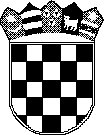 